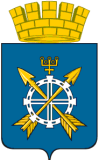 Департамент по социальным вопросам администрации Заводоуковского городского округаМуниципальное автономное общеобразовательное учреждениеЗаводоуковского городского округа«Заводоуковская средняя общеобразовательная школа №1»(МАОУ «СОШ №1»)ПРОГРАММА ЛАГЕРЯ С ДНЕВНЫМ ПРЕБЫВАНИЕМ МАОУ «СОШ №1», ОСУЩЕСТВЛЯЮЩЕГО ОРГАНИЗАЦИЮ ОТДЫХА И ОЗДОРОВЛЕНИЯ ДЕТЕЙ В КАНИКУЛЯРНОЕ ВРЕМЯ «Островок народных традиций»(комплексная, краткосрочная)Заводоуковск, 2022СОДЕРЖАНИЕ1. Паспорт программы1.1. Информационная карта программы организации лагеря с дневным пребыванием «Островок народных традиций»1.2. Перечень организаторов программыПравительство Тюменской области;МАОУ «СОШ №1»:а) информационно – библиотечный центр;б) удаленный электронный читальный зал Президентской библиотеки им Б.Н.Ельцина;в) руководители кружков и объединений;г) лидеры актива старшеклассников детско – юношеской организации «Российское движение школьников»;д) педагогический коллектив;е) социально – психологическая служба;ж) волонтеры детско – юношеской организации «Российское движение школьников»з) учреждения дополнительного образования (МАУК ЗГО «Заводоуковский культурно – досуговый центр», АУДОМОЗГО «Заводоуковская детская школа искусств», АУК МО ЗГО «Заводоуковский библиотечный центр», АУ ДО МОЗГО «ДЮСШ»,МАУК ЗГО «Заводоуковский краеведческий музей», АУ ДО «Центр развития детей и молодежи»);Учреждения системы профилактики (ОГИБДД ЗГО, ОДН МО МВД РФ «Заводоуковский»), ОГПС, Детская поликлиника ГБУЗ ТО Областная больница №12, Центр здоровья, кабинет ПАВ МАОУ «СОШ №1»).Инспектор по охране детства – Абрамушкина О.В.Анализ  предыдущего периода работы.В июне и июле  2021 года на базе МАОУ СОШ №1 работал  детский  оздоровительный лагерь с дневным пребыванием по программе «Всё элементарно», где ребята имели возможность организованно провести каникулярное время. Работа велась по направлениям:естественнонаучное;физкультурно-оздоровительное;патриотическое;художественное;экологическое;техническое.     В течение всей смены в лагере ежедневно работали кружки: техническое моделирование, декоративно-прикладное творчество и свободные зоны. Помимо этого детям были предложены различные мероприятия: игры по станциям, тренинги, игровые программы, интеллектуальные и  познавательно-развлекательные, спортивные и комические  эстафеты, аукционы, полоса ориентирования, дистанция с препятствиями, установка палатки, экологический десант, экскурсия, квест-игра, акция, дискотеки. Ребята с первого дня  проявили  интерес к сюжету игры.    Для полноценного отдыха детей соответствующим образом были оборудованы различные зоны деятельности: игровые комнаты, спальня, открытые площадки, свободные зоны.     Анкетирование родителей и опрос детей показал, что работа летнего оздоровительного  лагеря   была  эффективной,  интересной и эмоциональной.      Программа  отвечала требованиям  и задачам, поставленным перед воспитателями. Ребята принимали активное участие в играх, эстафетах, конкурсах, сопереживали друг другу, проявляли творчество, смекалку и находчивость, нашли новых друзей.      Сделав анализ своей работы, педагоги, работающие в летний период с детьми, пришли к выводу, что  дети стали более эрудированны, физически выносливы, хорошо умеют ориентироваться в разных областях жизни, пора приступать к более серьезным испытаниям и покорить космическое пространство, из этого  следует планировать  работу летнего оздоровительного лагеря по естественнонаучному направлению. Для организации полноценного отдыха детей педагогами  задействуется материально-техническая база Заводоуковской СОШ № 1 (спортивная, игровая площадки, пищеблок, обеденный зал). Под спальные помещения оборудуются учебные кабинеты школы. Прилегающая территория на период работы летнего лагеря ограждается сигнальной лентой, воспитателями осуществляется повышенный контроль  за детьми.2. Пояснительная запискаКаникулы для детей – это всегда зарядка новой энергией, приобретение новых знаний, продолжение освоения мира, время открытий и побед. Значимость летнего периода для оздоровления и воспитания детей, удовлетворения детских интересов и расширения кругозора невозможно переоценить. При правильной организации летней занятости детей и подростков можно говорить о социальном оздоровлении, гражданском взрослении и духовно-нравственном росте каждого отдельного ребенка. Известно, что далеко не все родители находят экономические и социальные возможности для предоставления своему ребёнку полноценного, правильно организованного отдыха. Посещение лагеря способствует формированию у ребят самоутверждения  личности в коллективе, общения, коммуникативных навыков, доброжелательности, воспитание чувства коллективизма, приобщение к активному отдыху на природе.    Формируя воспитательное пространство лагеря, все дети, посещающие лагерь, становятся участниками длительной сюжетно-ролевой игры со своими законами и правилами, принципами организации педагогического процесса в рамках реализации программы лагеря, а это: принцип взаимодействия воспитателей и воспитанников; принцип коллективной деятельности; принцип самореализации ребенка в условиях детского лагеря; принцип самостоятельности. Современное общество характеризуется ростом национального самосознания, стремлением понять и познать историю, культуру, традиции своего народа. Россия – поистине уникальная страна, которая наряду с высокоразвитой современной культурой бережно хранит традиции своей нации, глубоко уходящие корнями не только в православие, но даже в язычество. Без знания основ народной жизни, родного фольклора, классического искусства невозможно воспитать интерес и уважение к культуре других народов: ведь Россия – многонациональное государство. Мы считаем, что знакомство в яркой и доступной для детей форме с народным искусством и традициями закладывает в них те качества, которые способствуют интенсивному становлению личности, обогащают ее духовно, формируют нравственные чувства, мировоззрение.В лагере, на лоне родной природы, создаются благоприятные условия для воспитания детей на народных традициях. В связи с этим, мы считаем целесообразным реализовывать основные направления, вышеуказанных программ, в рамках летней кампании отдыха детей и подростков, и предлагаем программу « Островок народных традиций».Актуальность настоящей программы заключается в том, что в современной России остро встала проблема культуры народа, его духовных богатств, вопрос об общественной значимости народной жизни, что обостряет интерес к народности, к народной поэзии. Фольклористика обретает общественно-политическое звучание. В фольклоре находится ключ к пониманию художественных вкусов ребёнка, его творческих возможностей. Многие забавы детей являются « шуточным подражанием серьёзному делу взрослых», средством подготовки детей к жизни. В них находят своё отражение производственно-хозяйственная деятельность, национально-психологические черты и социальная жизнь народа. Данная программа выбрана еще и потому, что 2022 год в России объявлен годом культурного наследия народов России.Каждый день, прожитый в лагере, по-своему незабываем. Каждый день - открытие, у каждого дня своё лицо, свой характер. Каждый день жизни в лагере насыщен разнообразными, но дополняющими друг друга видами деятельности.Цель: 1. Формирование национального самосознания и развитие духовно-нравственных ценностей на основе изучения традиций, обрядов, уклада жизни древних славян.2. Создание и поддержка детских коллективов для реализации их интересов в самосовершенствовании, саморазвитии, самоопределении.3. Формирование культуры сохранения и совершенствования собственного здоровья, знакомство с опытом и традициями предыдущих поколений по сохранению здоровья нацииЗадачи:1. Создание игровой основы смены, где реализуются различные функции игры: познавательная, развивающая, формирование нравственных оценок, социальное закаливание, проектирование собственной деятельности.2.Формирование патриотических чувств и гражданского сознания детей, ориентация учащихся на получение знаний о культуре древних славян, изучение этнической культуры села. Воспитание любви к духовному наследию предков.3.Создание средствами игры дружеских отношений, объединяющих детей и взрослых.4. Создать атмосферу, способствующую развитию компетенций и личностных качеств учащихся.5. Способствовать развитию творческих способностей обучающихся, формированию навыков исследовательской работы, созданию возможностей для реализации творческого потенциала, творческого мышления.6. Содействовать формированию позитивного отношения и заинтересованности 
к образованию путем вовлечения детей в систему активной и разнообразной по форме и содержанию деятельности.7. Содействовать сохранению и укреплению здоровья детей, формирование у них мотивации к ведению здорового и безопасного образа жизни через систему физкультурно-оздоровительных мероприятий смены.8. Создать условия для развития координированности и коммуникативности детского коллектива – через творческую самостоятельную, объединяющую деятельность детей в смешанных группах, через самоуправление, вовлечение в РДШ.3. Содержание программыПрограмма реализуется в форме игры - путешествия по станциям и является частью образовательного маршрута «Живое наследие». Игра – путешествие даёт возможность объединить разные виды деятельности детей. Она включает в себя наблюдения, соревнования, экскурсии, овладение навыками, даст возможность детям познакомиться с традициями русского народа. Во время смены основной упор делается на изучение народных традиций, обычаев и праздников, связанных с временами года (лето), сезонных работ, уклада и образа жизни древних славян; организуются посиделки с чаем, сушками, изготовление и демонстрация предметов крестьянского быта, русской одежды. Программа включает традиционные праздники, обычаи и обряды, народные игры и забавы, народные песни и танцы, сказки и былины, прикладное творчество- изготовление народных игрушек, украшений-оберегов и позволит в доступной игровой форме познакомить школьников с возникновением Руси, культурой народа.Направления деятельностиПознавательная деятельность;Творческая деятельность;Физкультурно-оздоровительная деятельность; Гражданско-патриотическая деятельность; Социально-значимая  деятельность. 1. Организация и выполнение режима дня в лагере - это основа здорового образа жизни, так как он составлен на основе санитарных норм и правил с учетом следующих важных факторов:- природный фактор (игры на свежем воздухе, занятия спортом на спортивных площадках, прогулки);- чередование нагрузок и отдыха (с учетов возрастных особенностей) детей и подростков, соблюдение дневного отдыха;- разнообразие форм деятельности с учетом возрастных особенностей, состояния здоровья детей, времени года и возможностей лагеря.2. Организация сбалансированного питания – это одна из важных составляющих здоровьесберегающего направления, отвечающая за:- уравновешивание энергообмена организма, при котором объём энергии, поступающий с пищей, соответствует объему энергии, расходуемому ребенком, подростком во время жизнедеятельности;- соблюдение режима питания;- качественное соотношение продуктов (витамины, минералы)Включение в детское десятидневное меню следующих продуктов:- молочная продукция (молоко, молочные био-йогурты, творожки, коктейли), содержащие микроэлементы, витамины, йод;- морепродукты, содержащие минеральные вещества (йод, фтор, цинк, пищевые волокна, жирные кислоты и т.д.);- йодированная соль, хлебобулочные изделия, витаминизированное растительное масло, соки, напитки из ягод и фруктов, отвар шиповника и т.д.3. Физическое воспитание– направлено на укрепление здоровья детей и подростков в рамках активного отдыха и досуга в течение смены и после смены, включающее в себя:- спортивно-массовые мероприятия, соревнования, праздники, эстафеты;- физкультурно-оздоровительные занятия (утренняя зарядка, танцевальная зарядка, занятия в спортивном зале).- спортивно-массовые мероприятия (спортивные соревнования, праздники, викторины, игры).4. Лечебно-профилактическая деятельность – представляет собой комплекс лечебно-профилактических мероприятий по направлениям:- лечебная работа: медицинский осмотр, оказание первой неотложной медицинской помощи (при необходимости имеется договор по оказанию консультативной и неотложной помощи с областной больницей №12 города Заводоуковска);- оздоровительные процедуры;- закаливающие процедуры (закаливание водой, закаливание воздухом, игры и прогулки на свежем воздухе).- санитарно-гигиеническое просвещение – это приведение бесед, мероприятий, направленных на формирование здорового образа жизни;- соревнования между отрядами на самый чистый отряд, самую чистую комнату в отряде;- проветривание помещений с целью профилактики простудных и инфекционных заболеваний;- ежедневный контроль питания, выполнения режима и плана дня.5. Физкультурно-спортивное направление направленно на воспитание личности через получение необходимых знаний, умений, навыков, с учетом той или иной спортивной деятельности (спортивные игры, соревнования), а также понимание в потребности ведения здорового образа жизни, бережного отношения к своему здоровью для всех детей, но особенно для тех, кто стремиться достичь определенного уровня мастерства спортсменов. Проведение общелагерных мероприятий с двигательной активностью на свежем воздухе. Проведение физкультурно-оздоровительных мероприятий по направлениям: физическая культура, игровые виды спорта, настольные игры и др. (областной проект «Здоровье в движении», проекты и акции, ориентированные на внедрение физкультурно – оздоровительного комплекса «Готов к труду и обороне» и т.д.).     Игра – путешествие – это радость общения, взаимодействия, творчества детей и взрослых.  Цели игры - путешествия:создание условий для развития интеллектуальных и творческих способностей детей;расширение кругозора детей;ознакомление с традициями русского народа.Модель игрового взаимодействия участников смены Программа рассчитана на всю лагерную смену. На время смены лагерь становится «Островком народных традиций». Связь с народным творчеством и традициями  прослеживается с первого дня пребывания детей в лагере. Участники смены являются жителями «Островка народных традиций». Каждый отряд – это «русская изба» острова, со своими традициями, законами и правилами, но в то же время придерживается правил, законов, традиций острова. Каждая изба имеет своё убранство. Каждый житель «русской избы» - это члены одной семьи. У каждого жителя «русской избы» есть свои обязанности. Вся работа лагеря по программе «Островок народных традиций» направлена на формирование и развитие качеств, способствующих личностному росту. Необходимым условием для успешного преодоления маршрута лагерной смены является выполнение главной Заповеди – «Островок – одна семья» и всех Законов.Законы:Закон точного времени.Закон доброты.Закон порядочности.Закон дружбы.Закон безопасности.Закон взаимовыручки.Князь — начальник лагеря, воеводы — организатор, физрук, воспитатели, вожатые. Столовая — трапезная. Административный корпус — приказная изба. Комнаты отдыха — терема, избыПлан смены — Княжий Указ.Детей в день открытия смены встречают Князь с Княжной под колокольный звон, вручают пропускную грамоту, в которой звучит приказ о том, что все отряды отправляются в поход по дорогам земли русской, исполняя указы князя (начальника лагеря) и воевод (организатора, физрука, воспитателя, вожатых). На протяжении всей смены участники знакомятся с традициями, песнями, танцами русского народа и жителей города Заводоуковска, оформляют странички для альманаха, готовят видеоконтент для включения материала в общешкольный образовательный маршрут «Живое наследие». В конце смены каждый отряд презентует свои наработки.Программа предусматривает использование групповой и индивидуально-коллективной форм организации проведения занятий. Групповая работа обеспечивает сплоченность коллектива, творческое общение. Индивидуально-коллективная форма предусматривает подачу материала всему коллективу, где есть возможность каждому ребенку оценить самостоятельно свою работу, ее результаты. Использование игровой деятельности способствует активному вовлечению детей в воспитательно-развивающий процесс занятий.В лагере разработана система стимулирования успешности и личностного роста. Каждый ребенок может ежедневно получать мини-значки с эмблемой лагеря за активное участие в жизни отряда - «русской избы» и всего лагеря «Островка народных традиций».Полученные значки каждый ребенок размещает на «Русской печке» (Доске достижений), которая обязательно строится в каждом отряде.Механизмом оценки получения личного результата является  поощрение подарками по количеству заработанных значков.  Результаты оглашаются на ежедневной итоговой линейке.Методическое обеспечение программы лагеря обеспечивает заместитель директора по учебно-воспитательной работе совместно с Методическим советом школы.В лагере ведется целенаправленная работа по подбору, приобретению и накоплению разработок передового отечественного и международного опыта (участие в семинарах муниципального и областного уровней), выписывается периодическая печать. В информационно-библиотечном центре имеются энциклопедии, методическая литература, разработки для проведения общих массовых событий и отрядной работы, есть возможность получать информацию в удаленном электронном читальном зале «Президентской библиотеки им. Б.Н. Ельцина» через  Интернет.Обновляется фонд методической литературы по организации работы с детьми с ограниченными возможностями здоровья, детьми, находящимися в трудной жизненной ситуации, с детьми-сиротами (программы по социальной адаптации).Система мотивации и поощрения-небольшие сладкие призы за победу и участие в общелагерных мероприятиях;  - грамоты, книга рекордов лагеря, доска почёта;  План работы смены «Островки народных традиций»Режим работы лагеряОрганизация работы детского оздоровительного лагеря с дневным пребыванием осуществляется в режиме пребывания:- с 8.30. до 18.00 часов, с обязательной организацией дневного сна для детей в возрасте до 10 лет. Организуется 3-х разовое питания (завтрак, обед, полдник). Рекомендуется организация дневного сна и для других возрастных групп детей и подростков.5. Участники программы1 смена, 2 сменаУчастниками программы являются учащиеся школы в возрасте от 6,6 -16 лет в количестве: 1 смена – 235 человек; 2 смена – 175 человек.Деятельность воспитанников во время лагерной смены осуществляется в разновозрастных отрядах по 25 человек.При комплектовании особое внимание уделяется детям из социально-незащищенных категорий:- многодетные семьи;- неполные семьи; - малоимущие;- опекаемые;- дети с ограниченными физическими возможностями (инвалиды);- дети, состоящие на учете в ОДН;- дети, состоящие на учете в едином банке данных «группы особого внимания».Реализацию программы на протяжении двух смен осуществляют начальники лагеря, педагоги – организаторы, медицинский работник, организаторы физкультурно – массовых мероприятий, музыкальный руководитель, социальный педагог, педагоги – психологи, воспитатели. Педагогический коллектив школы отличает стабильность, высокопрофессиональные качества, большой творческий потенциал, стремление к внедрению инновационных учебных и воспитательных технологий, соответствующих современным требованиям общества и государства. Подбор и расстановка кадров осуществляется администрацией общеобразовательного учреждения. Перед началом работы лагерной смены проводится установочный семинар для всех участников программы (кроме детей). На каждом отряде работают два воспитателя. Все остальные участники воспитательного процесса проводят работу по плану. Педагоги несут ответственность за жизнь и здоровье детей. Выполнение учебно- воспитательного плана, проведение отрядных и общелагерных дел.6. Механизм реализации программыПодготовительный этап: этот этап характеризуется тем, что за 3 месяца (март-май) до открытия оздоровительного лагеря с дневным пребыванием детей начинается подготовка к летнему сезону. II. Организационный этап: этот период короткий и включает в себя первые 2-3 дня смены.III. Основной этап: непосредственная реализация программы в течение смены.Основной деятельностью этого этапа является:1. Реализация основной идеи программы;2. Организация деятельности органов детского самоуправления;3. Проведение познавательных, развлекательных, спортивно-массовых мероприятий;4. Ежедневное наблюдение за состоянием детей со стороны педагогов, медицинского работника, воспитателей с занесением соответствующих записей в дневники.IV. Заключительный этап: подведение итогов смены.Основной деятельностью этого этапа является:Подведение итогов работы органов детского самоуправления;Награждение наиболее активных участников смены с  вручение 
им поощрительных атрибутов, благодарственных писем родителям и грамот с символикой лагеря;Проведение прощальных отрядных "Огоньков";Заключительный гала-концертВыпуск сборника мероприятий (фотографий) по итогам летнего лагеря;Итоговое анкетирование и психологическое тестирование, диагностика психического и физического уровня здоровья детей и подростков, уровня развития социальной активности личности;V. Аналитический этап. Это этап рефлексии, период всестороннего анализа того, что было на смене. В него включены следующие мероприятия:Анализ данных психолого-педагогических диагностик;Определение результативности проведения смены согласно критериям и показателям;Анализ предложений по дальнейшему развитию, внесенных детьми, родителями, педагогами;Составление итоговой документации;Анализ качества продуктов социально-творческой деятельности детей, обобщение передового педагогического опыта;Коррекция подпрограмм, разработка рекомендаций для педагогов и воспитателей;Анализ соотношения затрат с социально-педагогическим эффектом;Определение перспективных задач.7. Сроки действия программы1 смена (21 календарный день) – 01.06.2022 г. – 22.06.2022г.2 смена (21 календарный день) – 27.06.2022 г. – 15.07.2022 г.Структура управления лагеряВ мероприятиях, проводимых в  лагере, принимают участие все дети. Каждый день в лагере подчинён определённой идее, с помощью которой организуется деятельность ребёнка. В  течение  всей смены в лагере ежедневно функционируют кружки и свободные зоныПринципы организации досуга в рамках Программы лагеря с дневным пребыванием:•	программа отдыха насыщена приключениями, коллективными делами, творчеством и сотворчеством, праздниками и  спортивными турнирами, – все события программы лагеря объединены сначала темой  поиска недостающих элементов в таблице, затем – заполнения личными качествами своих таблиц.•	взаимодействие детей, подростков и взрослых основано на принципах сотворчества, гуманной педагогики, «отдыха с пользой для ума»; все события жизни лагеря строятся на основе здоровьесообразности, культуросообразности, межпредметности.В лагере создана система совершенствования профессиональных компетенций и компетентностей педагогов, помощников организаторов досуга. Это позволяет целенаправленно решать вопросы  воспитания, развития и оздоровления  детей и подростков. В работе с участниками лагеря используются подходы, принципы, методы, технологии, формы и приемы, которые позволяют учитывать возрастные особенности детей, знания об индивидуальном уровне физического и психического развития, анализ интересов и потребностей детей разных категорий:•	методы разностороннего воздействия на сознание, чувства и волю детей и подростков (беседа, диспут, убеждение и т.п.);•	методы организации деятельности и формирования опыта общественного поведения (педагогическое требование, поручение, создание воспитывающей ситуации, общественное мнение);•	методы регулирования, коррекции и стимулирования поведения и деятельности (соревнование, поощрение, оценка);•	методы формирования сознания личности (идеалы, убеждения, моральные принципы и ценности).Методическое обеспечение программы лагеря обеспечивает заместитель директора по учебно-воспитательной работе совместно 
с Методическим советом школы.В лагере ведется целенаправленная работа по подбору, приобретению и накоплению разработок передового отечественного и международного опыта (участие в семинарах муниципального и областного уровней), выписывается периодическая печать. В информационно-библиотечном центре имеются энциклопедии, методическая литература, разработки для проведения общих массовых событий и отрядной работы, есть возможность получать информацию в удаленном читальном зале «Президентской библиотеке им. Б.Н.Ельцина», через Интернет.Обновляется фонд методической литературы по организации работы с детьми с ограниченными возможностями здоровья, детьми, находящимися в трудной жизненной ситуации, с детьми-сиротами (программы по социальной адаптации).Для организации работы по реализации программы смены:проводятся ежедневные планерки воспитателей;составляются планы работы отрядов, где отражаются и анализируются события и проблемы дня;проводятся анкетирование и тестирование воспитанников на различных этапах смены;оказывается методическая и консультативная помощь педагогам;сотрудники обеспечиваются методической литературой, инструментарием по проведению тренинговых мероприятий, тематических мероприятий и т. д.;проводятся инструктажи с педагогами по охране жизни здоровья; мероприятий по профилактике детского травматизма.Реализация цели и задач смены осуществляется в форме сюжетно - ролевой игры. Из участников программы формируются отряды. Каждый отряд имеет свой план и отрядную комнату для работы. Для всех отрядов работает информационно – библиотечный зал, компьютерный класс, игровая комната, спортивная площадка, спортивный зал, музейная комната. Поддержанию интереса к игре способствует игровой материал, отличительные знаки отрядов, изготовление костюмов, личные и командные соревнования, оформление своей отрядной комнаты.Дети принимают активное участие в проведении игровых программ, концертов. Участвуют в больших коллективных делах лагеря.Дети принимают активное участие в проведении игровых программ, концертов. Участвуют в больших коллективных делах лагеря. В лагере и в каждом отряде действуют органы самоуправления, отвечающие за разные направления работы: экологическое, спортивное, организаторы КТД (коллективно-творческих дел), редакторы.В каждом отряде есть свой девиз и песня, они определяются на конкурсной основе в начале сезона отдельно в каждом отряде. В конкурсе участвует весь отряд.В отрядной комнате размещен уголок, где в интересной форме отражены:название отряда;девиз отряда;песня отряда;достижения отряда;законы отряда;поздравления;список отряда;график дежурства;экран настроения;режим дня;план работы;экран соревнования9.3. Работа кружков и секцийВ течение смены в оздоровительном лагере особое внимание будет уделено организации кружковой деятельности. Ребенок выбирает кружок самостоятельно, исходя из своих мотивов и интересов. Занятия в объединениях проводят педагоги дополнительного образования, каждое объединение носит системный характер. Каждый педагог составляет программу деятельности, определяя цели, задачи, средства.Режим организации занятий по образовательной моделиЗанятия  будут проводиться по 1 часу ежедневно, за исключением первых двух и последнего дней смены. Каждый воспитанник лагеря обучается по одному из предложенных модулей. III. Учебно-тематический план9.4. Система самоуправленияАктив лагеря создается для решения вопросов организации, содержания деятельности лагеря, развития позитивных личностных качеств детей. В состав актива смены входят воспитанники лагеря, выбранные отрядами, и взрослые.Цели и задачи актива:Актив, как форма самоуправления детей, действует в целях:- оказания помощи в проведении оздоровительных, культурно-массовых мероприятий и творческих дел;- создания в лагере условий для развития физического, творческого и интеллектуального потенциала детей;- содействия в создании благоприятного психологического климата.Организация деятельности активаАктив лагеря – это Совет лагеря и Советы отрядов,  которые являются органами самоуправления.Права и обязанности:Каждый член актива имеет право:- на участие в обсуждении всех дел лагеря и свободное высказывание своего мнения;- на защиту своих прав и интересов.Каждый член актива обязан:- ответственно исполнять порученное дело;- соблюдать законы общения и культуру поведения.Деятельность советов:Совет лагеря:Совет лагеря собирается 1 раз в неделю  (в начале, в средине и конце лагерной смены).-Координирует и контролирует работу всех отрядов, решает текущие вопросы.Совет помощников организаторов досуга (вожатые):заседание совета проходит ежедневно:-разработка идеи, сценария праздника, событий;-распределение обязанностей между отрядами по подготовке к делу;-контроль за выполнением поручений;-проведение самого события;- анализ проведенного события;-планирование следующих событий в лагере.Принципы подведения итогов:На заседании проводится подведение итогов за день, в случае необходимости заслушивается отчет о жизнедеятельности отрядов (ответственные командиры отрядов),Совет отряда:Постоянное объединение участников смены – командиров отрядов.На  Совете командиры представляет интересы отряда.Сбор совета  отряда проходит ежедневно:- проводит отчёт о проделанной работе отряда за день;- вносит предложения в программу отряда для ее усовершенствования.Программа отряда - это отрядные дела.Самоуправление в отряде:Для организации самоуправления в начале каждой смены проходит в отряде деловая игра «Я лидер», в результате которой избирается командир отряда.Командир отряда входит в состав совета лагеря.Командир на Совете представляет интересы отрядаКомандир отряда организует работу отряда в течение  всей лагерной смены. В отрядах выбирается совет отряда из числа ребят всеобщим голосованием, который состоит из 5 человек, может быть переизбран из-за  недобросовестного отношения к своим обязанностям на заседании отряда, путем открытого голосования.9.5. Система контроля за реализацией программыПеречень нормативно-правовых  документов   организации лагерей, организованных образовательными организациями, осуществляющими организацию отдыха и оздоровления обучающихся в каникулярное время с дневным пребываниемФедеральный закон от 24 июля 1998 г. № 124-ФЗ «Об основных гарантиях прав ребенка в Российской Федерации»;Федеральный закон от 29 декабря 2012 г. № 273-ФЗ  «Об образовании в Российской Федерации»;Федеральный закон от 21 ноября 2011 г. № 323-ФЗ «Об основах охраны здоровья граждан в Российской Федерации»;Федеральный закон от 29 декабря 2010 г. № 436-ФЗ «О защите детей от информации, причиняющей вред их здоровью и развитию»;Федеральный закон от 21 декабря 1994 г. № 69-ФЗ «О пожарной безопасности»;Стратегией  развития воспитания в Российской Федерации на период до 2025 года, утверждённая Правительством РФ от29 мая 2015 г. N 996-р,   Указ Президента Российской Федерации «О национальных целях и стратегических задачах развития Российской Федерации на период до 2024 года» от 07.05.2018 №204; СП 2.4.3648‐20 «Санитарно-эпидемиологические требования к организациям воспитания и обучения, отдыха и оздоровления детей и молодёжи»; СП 3.3686-21 «Санитарно-эпидемиологические требования по профилактике инфекционных болезней»; СП 3.1.3597-20 «Профилактика новой коронавирусной инфекции (COVID-19)»;СП 3.1/2.4.3598-20 «Санитарно-эпидемиологические требования к устройству, содержанию и организации работы образовательных организаций и других объектов социальной инфраструктуры для детей и молодежи в условиях распространения новой коронавирусной инфекции (COVID-19)»; Приказ Министерства образования и науки РФ от 13 июля 2017 г.№ 656 «Об утверждении примерных положений об организациях отдыха детей и их оздоровления»;  Распоряжение Правительства Тюменской области от 10.12.2021 №1124-рп «Об  организации детской оздоровительной кампании в Тюменской области в 2022 году»;  «Порядок (Алгоритм) приёма и размещения граждан в организациях отдыха детей и их оздоровления в Тюменской области в 2022 году», утверждённый Заместителем Губернатора Тюменской области, Председателем межведомственной комиссии по вопросам отдыха и оздоровления детей 20.01.2022 года;Положение об организации в Тюменской области лагерей  с дневным пребыванием, осуществляющих организацию отдыха и оздоровления детей  в каникулярное время, утверждённое  Постановлением Правительства Тюменской области от 27.12.2019 N 543-п;   Постановление администрации Заводоуковского городского округа от ___ __2022 г. №____ «Об организации детской оздоровительной кампании в Заводоуковском городском округе в 2022 году».Научно - методическое обеспечениеМетодическое обеспечение программы обеспечивает заместитель директора по воспитательной работе совместно с административным аппаратом. В Лагере ведется целенаправленная работа по подбору, приобретению и накоплению разработок передового отечественного и международного опыта (участие в семинарах муниципального и областного уровней), выписывается периодическая печать. В методическом кабинете имеются энциклопедии, методическая литература, разработки для проведения общелагерных  мероприятий и отрядной работы, есть возможность получать информацию в библиотеках города,  через  Интернет.Обновляется фонд методической литературы по организации работы с детьми с ограниченными возможностями здоровья, детьми, находящимися в трудной жизненной ситуации, с детьми-сиротами.Вся информация о функционировании лагеря выставляется на сайт школы.Методическая работа осуществляется посредством следующих форм:Педагогический советЕжедневные планерки (в период смены)Творческие мастерскиеПрезентация работы воспитателей и вожатыхРазработка и защита социально-значимых проектовПсихолого-педагогический консилиумИндивидуальные и групповые тематические консультацииНаставничествоПрограмма  опирается на следующие принципы:Принцип гуманизации отношений.Построение всех отношений на основе уважения и доверия к человеку, на стремлении привести его к успеху. Через идею гуманного подхода к ребенку, родителям, сотрудникам лагеря необходимо психологическое переосмысление всех основных компонентов педагогического процесса.Принцип соответствия типа сотрудничества психологическим возрастным особенностям обучающихся и типу ведущей деятельности.Результатом деятельности воспитательного характера является сотрудничество ребенка и взрослого, которое позволяет воспитаннику лагеря почувствовать себя творческой личностью.Принцип демократичностиУчастие всех детей и подростков в мероприятиях по  развитию творческих способностей.Принцип  дифференциации воспитанияДифференциация в рамках летнего оздоровительного лагеря предполагает:отбор содержания, форм и методов воспитания в соотношении с индивидуально-психологическими особенностями детей;создание возможности переключения с одного вида деятельности на другой в рамках смены (дня);взаимосвязь всех мероприятий в рамках тематики дня;активное участие детей во всех видах деятельности.Принцип  творческой индивидуальностиТворческая индивидуальность – это  характеристика  личности, которая в самой полной мере реализует, развивает свой творческий потенциал.Принцип комплексности оздоровления и воспитания ребёнка.Данный принцип может быть реализован при следующих условиях:необходимо чёткое распределение времени на организацию оздоровительной и воспитательной работы;оценка эффективности пребывания детей на площадке должна быть комплексной, учитывающей все группы поставленных задач.Принцип гармонизации сущностных сил ребёнка, его интеллектуальной, физической, эмоционально-волевой сфер с учётом его индивидуальных и возрастных особенностей.Этот принцип может быть реализован при следующих условиях:вариантности выбора способа реализации в различных видах деятельности;сочетание форм работы, учитывающих возрастные особенности детей;постоянной коррекции воздействий на каждого ребёнка с учётом изменений, происходящих в его организме и психике.Принцип интегративно-гуманитарного подхода.Этот принцип определяет пять «граней»:грань личностного восприятия («это затрагивает или может затрагивать лично   меня»);грань сопричастности («этого достигли ребята, это им нужно – значит, это доступно и нужно мне»);грань глобального восприятия («это нужно знать всем – значит это важно и для меня; это относится к общечеловеческим ценностям»);грань ориентации на консенсус («Я признаю за другим право иметь свою точку зрения, я могу поставить себя на место других, понять их проблемы»);грань личной ответственности («я отвечаю за последствия своей деятельности для других людей и для природы»).Принцип личностного Я.Этот принцип может быть реализован при следующих условиях:при развитии детского самоуправления;при наличии перечня реальных социально-значимых задач, в решении которых может принять участие как каждый ребёнок в отдельности, так и группа.при наличии системы стимулов, поддерживающих инициативу и самостоятельность детей.Принцип уважения и доверия.Этот принцип может быть реализован при следующих условиях:добровольного включения ребёнка в ту или иную деятельность;доверие ребёнку в выборе средств достижения поставленной цели, в основном на вере в возможность каждого ребёнка и его собственной вере в достижении негативных последствий в процессе педагогического воздействия;в учёте интересов учащихся, их индивидуальных вкусов.Материально-техническое обеспечение1. Выбор оптимальных условий и площадок для проведения различных мероприятий.2. Материалы для оформления и творчества детей.3. Наличие канцелярских принадлежностей.4. Аудиоматериалы и видеотехника.5. Призы и награды для стимулирования.Финансовое обеспечение программыКадровое обеспечение Кадровый потенциал является наиболее важным ресурсом, позволяющим осуществлять качественный образовательный и воспитательный процесс. Руководство школы уделяет большое внимание созданию благоприятных условий для поддержки и профессионального развития своих педагогов. Кадровая политика школы направлена на гуманизацию и демократизацию образовательного процесса, повышение уровня профессионализма учителей. Созданная в лагере система повышения профессионального мастерства педагогов позволяет целенаправленно подходить к вопросам воспитания, развития и оздоровления личности ребенка. Учет возрастных особенностей, знания об индивидуальном уровне физического и психического развития, анализ интересов и потребностей детей разных категорий позволяет целесообразно  использовать в практической деятельности педагогические технологии, способствующие самопознанию и самоопределению детей и подростков:методы разностороннего воздействия на сознание, чувства и волю отдыхающих (беседа, диспут, убеждение и т.п.);методы организации деятельности и формирования опыта общественного поведения (педагогическое требование, поручение, создание воспитывающей ситуации, общественное мнение);методы регулирования, коррекции и стимулирования поведения и деятельности (соревнование, поощрение, оценка);методы формирования сознания личности (идеалы, убеждения, моральные принципы и ценности).11. Факторы риска и меры их профилактикиОжидаемые результаты для участников программыДля педагогической команды:1. Определение и апробация наиболее эффективных методик работы с детским и взрослым коллективами.2. Повышение уровня психолого-педагогического мастерства и интеграция педагогического потенциала сотрудников летнего оздоровительного лагеря с дневным пребыванием детей.3. Совершенствование групповых и индивидуальных форм работы с детьми.4. Реализация практических знаний по подбору содержания и организации индивидуальной и групповой работы с детьми и подростками.5. Овладение формами работы с детьми и подростками по формированию лидерских качеств, навыков коммуникативного общения и культуры здорового образа жизни.6. Подбор диагностического инструментария и методических рекомендаций по профилактике правонарушений.Для детей и подростков:1.Создание атмосферы, в которой каждый учащийся осознаёт цель своего пребывания в лагере и находит для себя в этом пользу и удовольствие.2. Через знакомство в выдающимися людьми в области науки и исследований у учащихся формируется позитивное отношение и заинтересованность к образованию и развитию.3. Укрепление здоровья детей оздоровительными и спортивными мероприятиями, повышение уровня осведомлённости в области здорового образа жизни, мотивации к его ведению и внимания к вопросам здоровья своего и окружающих.13. Мониторинг воспитательного процессаДиагностика участников смены. Анкетирование. Проводится дважды: в начале смены, с целью выяснения ожиданий детей от их пребывания в лагере, и в конце – для анализа эффективности смены. Составляется «Соглашение ожидания».Диагностика настроения. Настроение участников смены, их переживания и волнения, взаимоотношения, отношение к жизни в лагере образуют психологический климат коллектива. По итогам каждого дня каждый член отряда делает отметку на «мишени настроения». Затем на «часе отряда» совместно проводится анализ «мишени настроения» и выясняется общее настроение коллектива. По итогам строится график настроения. Это поможет корректировать работу, помогая тем, кому по каким-то причинам плохо и неуютно.Мониторинг отрядов. Мониторинг – процесс наблюдения оценки и прогноза, процесс отслеживания деятельности отрядов, иными словами, это форма организации соревнования. Мониторинг проводится вожатыми на «часе отряда» по итогам каждого дня. Итоги фиксируются в мониторинг – карте.Критерии оценки дня: позитив – что получилось, достижения, негатив – что не получилось, промахи, деловое предложение – как сделать лучше, настроение – эмоциональное состояние дня, выносим благодарность – поощрения, ступень РК – ступени развития коллектива по методике Лутошкина на сегодня. Мониторинг – карта заполняется ежедневно. На Совете лагеря анализируются результаты мониторинга. По итогам смены проводится полный анализ и поощрение отрядов.Диагностика физического развития детей составляется дважды: в начале и в конце смены. Фиксируются результаты физического развития по различным видам спорта.VIII. Требования по технике безопасности детей при реализации программыИнструкция по правилам безопасного поведения в летнем оздоровительном лагере;Инструкция по технике безопасности при организации мероприятий;Инструкция по пожарной безопасности;Инструкция по правилам безопасности детей на спортивной площадке;Инструкция по правилам безопасности детей в обеденном зале;Инструкция по охране труда при работе с ножницами;Инструкция по охране труда для руководителей кружков;Список литературы и информационных источниковБалашова, Т.Д. В помощь организатору детского оздоровительного лагеря [Текст]/ Т.Д. Балашова. – М: МГПО, 2000.- 112 с. Безруких М.М., Т.А. Филиппова, А.Г.Макеева « Две недели в лагере здоровья» Пресс, 2003 год.Бесова М.А. « В школе и на отдыхе». Ярославль Академия развития 1998 год.Гончарова Е.И., Е.В. Савченко. Школьный летний лагерь. Москва «ВАКО» 2004 год.Горбунова Н.А. «Школьный лагерь» Волгоград. Издательство «Учитель – АСТ», 2003 год.Григоренко Ю.Н., Кострецова У.Ю., Кипарис-2: Учебное пособие по организации детского досуга в детских оздоровительных лагерях и школе. – М.: Педагогическое общество России, 2002.Григоренко, Ю.Н., Кострецова, У.Ю. Кипарис. Учебное пособие по организации детского досуга в лагере и школе [Текст]: для учителей, воспитателей и педагогов - организаторов внеклассной работы / Ю.Н. Григоренко, У.Ю. Кострецова.- М: Педагогическое общество России, 2004. - 224 с.Губина Е. А. Летний оздоровительный лагерь (нормативно-правовая база).-Волгоград: издательство « Учитель», 2006Гузенко А.П. Как сделать отдых детей незабываемым праздником. Волгоград: Учитель, 2007Елжова Н.В. Лето, ах, лето! Праздники, развлечения, конкурсы при организации досуга в детских оздоровительных центрах [Текст] /Н.В. Елжова. - Ростов-на-Дону: Феникс, 2004. - 224 с. Коган, М.С. С игрой круглый год [Текст ]: для воспитателей, классных руководителей, вожатых, социальных педагогов и педагогов дополнительного образования/ М. С. Коган. - Новосибирск: Сибирское университетское издание, 2008. – 152 с.Кувватов, С.А. Активный отдых на свежем воздухе [Текст]/ С.А. Кувватов. - Ростов-на-Дону: Феникс, 2005. - 311 с. Лобачева С.И. Организация досуговых, творческих и игровых мероприятий в летнем лагере.  Москва: ВАКО, .Нещерет Л.Г. «Летний отдых: идея-проект-воплощение».  Из      опыта работы детских оздоровительно-образовательных центров (лагерей) Нижегородской области. - Н.Новгород: Изд-во ООО «Педагогические технологии», 2002.- 96 с.Никульников, А.Н. Школьная площадка [Текст ]: в помощь организаторам досуга детей 7-12 лет в школьных лагерях/ А.Н. Никульников.- Новосибирск: Сибирское университетское издание, 2008. – 192 с.Портфель вожатого: сценарии мероприятий; программы организации отдыха детей; практические материалы по овладению опытом вожатского мастерства/ авт.-сост. А.А.Маслов. –Волгоград: Учитель, 2007.Учебник для  вожатого. М.П.Кулаченко – Ростов на Дону: Феникс, 2008.Бесова, Маргарита Веселые игры для дружного отряда. Праздники в загородном лагере / Маргарита Бесова. - М.: Академия развития, 2017. - 160 c.Занятия по патриотическому воспитанию в детском саду. - М.: Сфера, 2017. - 160 c.Молодова, Л. П. Нравственно-экологическое воспитание старших дошкольников / Л.П. Молодова. - М.: Асар, 2017. - 112 c.Стив, Сем-Сандберг Отдайте мне ваших детей! / Сем-Сандберг Стив. - М.: Corpus, 2017. - 661 c.Руденко, В. И. Игры, экскурсии и походы в летнем лагере. Сценарии и советы для вожатых / В.И. Руденко. - М.: Феникс, 2016. - 224 c.ПриложенияПриложение 1АНКЕТАдля родителей детей, отдыхающих в ЛДП     Уважаемые родители! Ваш ребенок будет отдыхать в ЛДП, чтобы отдых был наиболее эффективным и продуктивным, просим Вас ответить на следующие вопросы. Нам интересно Ваше мнение.1. Какое направление отдыха в ЛДП Вы бы выбрали для своего ребенка?а) спортивно-оздоровительноеб) гражданско-патриотическоев) художественно-эстетическоег) экологическоед) туристко-краеведческоее) другое_________________________________________2. Какой принцип формирования отрядов Вы бы выбрали?а) по возрасту: разновозрастной или одного возраста (нужное подчеркнуть)б) по интересув) по группе здоровьяг) другой принцип __________________________________3.Какие дополнительные образовательные услуги необходимы Вашему ребенку?а) проектная деятельностьб) исследовательская деятельностьв) Информационно-коммуникационные технологииг) услуги дополнительного образования4.Какие оздоровительные услуги необходимы Вашему ребенку?а) закаливаниеб) витаминизация5. Какие дополнительные платные услуги Вы хотели бы получить?а) экскурсииб) кино, циркв) бассейнг) услуги психологад) охранае) другое ______________________________________6.Готовы ли Вы оказать помощь в организации работы в ЛДП, если «да», то какую?а) сопровождение группы детей на экскурсииб) организовать работу кружка или секциив) спонсировать мероприятия, экскурсииг) услуги фото, видеосъемкид) другое ___________________________________________Спасибо за участие!Приложение 2Анкетадля детей отдыхающих в ЛДП в начале смены1.​ Я перешел(а) в _____ класс.1.​ Я пришел в лагерь для того, чтобы:- хорошо отдохнуть;- найти себе новых друзей;- научиться чему-либо новому;- потому сто так получилось.3. Вожатого я представляю как:- старшего друга;- командира;- организатора всех дел;- консультанта, советчика в трудных ситуациях.4. В нашем лагере мне нравиться:- девчонки и мальчишки;- вожатые;- что не скучно, всегда что-то делаем;- никак не могу понять.5. Мое самое любимое занятие:- читать книги, узнавать что-то новое;- петь, танцевать, слушать музыку;- заниматься спортом;- что-то мастерить своими руками.6. Мои первые впечатления о лагере:- мне здесь очень нравиться;- все хорошо, но иногда хочу домой;- здесь есть, чем заняться;- нормально, но могло быть лучше.7. Какая должна быть игра:- безразлично, я не думал(а) об этом;- в каждой игре должно быть что-то новое;- игра должна быть веселой и увлекательной;- игра не должна быть утомительной.Приложение 3Анкетапо изучению удовлетворенности детейорганизацией лагерной смены1. Чего ты ожидал от лагерной смены?( из предложенного списка выбери три варианта ответа)- встреч со знаменитыми, интересными людьми- просмотра новых художественных и мультипликационных фильмов- возможность попробовать себя в роли жюри- возможности проявить себя в разных направлениях- зрелищности и веселья- приятного времяпровождения- ничего- свой вариант2. Насколько оправдались твои ожидания?- оправдались полностью, все было здорово- могло быть и лучше- программа была скучной и неинтересной-Мне запомнилось только___________________________________________________________________________________________________________- свой вариант ______________________________________________________3.Кем ты был в течении смены?- членом детского жюри- активным участником всех дел- заинтересованным зрителем- наблюдателем- свой вариант ___________________________________________________4. Если бы ты был организатором, то изменил бы (убрал, добавил …)________________________________________________________________5. Твое самое яркое впечатление о лагере_____________________________________________________________Приложение 4Анкетапо выявлению степени удовлетворенностиродителей организацией лагеряУважаемые родители!Просим Вас принять участие в анкетировании, которое проводится с целью выявления степени удовлетворенности Вами организацией отдыха и оздоровления ваших детейВаши пожелания:________________________________________________________Приложение 5Диагностика на входе1) Я посещаю лагерь прежде все го потому……………………2), Мне нравится участвовать в…………………………………3). Я могу проявить себя ………………………………………..4). Какие мероприятия тебя привлекают в лагере?5). Что бы ты хотел предложить для более интересного проведения досуга в лагере?6).Какие кружки хотелось бы тебе посещать в лагере?Приложение 6Диагностика на выходе1). Удалось ли тебе реализовать свои возможности при посещении лагеря?2). Какие из мероприятий тебе понравились больше всего?3). Какие из мероприятий ты считаешь неудавшимися?4).Запиши свои предложения лагеря на будущий годМы снова вместе! Для того чтобы сделать жизнь в нашем лагере более интересной, мы просим тебя ответить на некоторые вопросы:1.​ Твои первые впечатления от лагеря?1.​ Что ты ждёшь от лагеря?1.​ Есть ли у тебя идеи, как сделать жизнь в лагере интересной и радостной для всех?1.​ В каких делах ты хочешь участвовать?1.​ Что тебе нравится делать в лагере?1.​ Хочешь ли ты чему-нибудь научиться или научить других?1.​ Кто твои друзья в лагере?Пожалуйста, закончи предложения (фразы):Я пришёл в лагерь, потому, что…………………………………………….Я не хочу, чтобы……………………………………………………………..Я хочу, чтобы………………………………………………………………...Я боюсь, что………………………………………………………………….Пожалуйста, напиши также:Имя……………………………Фамилия………………………………ВЫБОРДетям предлагается прослушать утверждение и оценить степень согласия с их содержанием по следующей шкале: 4 - совершенно согласен; 3 – согласен; 2 - трудно сказать; 1 - не согласен; 0 - совершенно не согласен1.​ Я жду наступление нового дня в лагере с радостью.2.​ В детском лагере у меня обычно хорошее настроение.3.​ У нас хорошие вожатые.4.​ Ко всем взрослым в нашем лагере можно обратиться за советом и помощью в любое время.5.​ У меня есть любимый взрослый в нашем лагере.6.​ В отряде я всегда могу свободно высказывать своё мнение.7.​ У меня есть любимые занятия в нашем лагере.8.​ Когда смена закончится, я буду скучать по нашему лагерю.9.​ Мне очень нравится меню и вкусовые качества блюд в лагере.Обработка полученных данных.Показателем удовлетворённости детей (У) является частное от деления общей суммы баллов всех ответов на общее количество ответов.У = общая сумма баллов/общее количество ответовЕсли У больше 3, то можно констатировать высокую степень удовлетворённости, если же У больше 2, но меньше 3, то это свидетельствует о средней и низкой степени удовлетворённости детей жизнью в лагере.ИГРА В СЛОВАРебята получают карточку с заданием, которое звучит так:«Дорогой друг! Расставь нужные слова в предложении так, чтобы у тебя получился портрет твоего отряда»Наш отряд – это______________ и_____________ люди. Они собрались для того, чтобы_______________ и ___________ провести время и научиться_______________________________ . Поэтому вместе мы чаще всего занимаемся тем, что ____________________________________.Наш отряд объединяет ____________ мальчишек и ________ девчонок.Наши воспитатели помогают нам в _______________________ и нам вместе с ними_______________________ и _____________________.МЕТОДИКА ОПРОСНИКАДетям даётся задание: написать, что по их мнению, в детском лагере (отряде) хорошо и что плохо, или что радует и что огорчает. При этом не ставятся ориентирующие вопросы.Анализ полученной с помощью этой методики информации позволяет увидеть удачные и неудачные дела, характер общения, отношений в лагере, настроения, что является показателем жизнедеятельности детского лагеря.В нашем детском лагереПриложение 7ИТОГОВОЕ АНКЕТИРОВАНИЕФамилия, имя.______________________________________________________1. Самое яркое впечатление за эти дни у меня ___________________________2. Из дел, проведённых в отряде, мне больше всего понравилось ___________4. Несколько слов о нашем отряде_____________________________________5. Мои впечатления о лагере _________________________________________6. Если бы я был вожатым, то бы я ____________________________________7. Хочу пожелать нашему лагерю _____________________________________8. Хотел(а) бы ещё раз отдохнуть в нашем лагере? _____________________РАССМОТРЕНАна педагогическом советеПротокол № __2__                                                             от «_24_» _февраля_2022 г.                                         СОГЛАСОВАНАс Управляющим советом                                                     Протокол № __2_                                                             от «_25__» _февраля_2022 г.                                         УТВЕРЖДАЮдиректор МАОУ «СОШ №1»               ______________О.С.Полкова«_28_»  _февраля   _ 2022г.         Паспорт программы3Информационная карта программы                                                               3Перечень организаторов программы															     5Анализ предыдущего периода работы7Пояснительная записка8Цели и задачи программы	9Модель игрового взаимодействия участников смены13План работы                        14Режим работы лагеря	16Участники программы    17Механизм реализации программы	17Сроки действия программы                                               20        Учебно-тематический план24Система контроля за реализацией программы26Нормативно-правовая база27Факторы риска	и меры их профилактики  32Ожидаемые результаты и критерии их оценки33Мониторинг воспитательного процесса36Техника безопасности                                                                                            36Список литературы                                                                                                 38Приложения40Полное название программыПрограмма лагеря с дневным пребыванием МАОУ «СОШ №1», осуществляющего организацию отдыха и оздоровления детей в каникулярное время «Островок народных традиций»Комплексная, краткосрочная(для детей в возрасте 6,6 лет – 16 лет)(далее - Программа)Адресат проектной деятельностиДети Заводоуковского городского округа и Тюменской области от 6,6 до 16 лет;1 смена - 235 человек 2 смена - 175 человекПри комплектовании особое внимание уделяется детям из социально-незащищенных категорий:- многодетные семьи;- неполные семьи; - малоимущие;- опекаемые;- дети с ограниченными физическими возможностями (инвалиды);- дети, состоящие на учете в ОДН;- дети, состоящие на учете в едином банке данных «группы особого внимания». Сроки реализации программы1 смена (21календарный день) 01.06.2022 г. – 22.06.2022 г.2 смена (21 календарный  день)27.06.2022 г. – 15.07.2022 г.Цель программыЦель: создание условий для организованного отдыха детей и подростков в летний период, развития их внутреннего потенциала, содействия формированию ключевых компетенций воспитанников на основе включения их в разнообразную  общественно значимую и личностно привлекательную деятельность, содержательное общение и межличностные отношения в разновозрастном коллективе, творческих способностей  и укрепления здоровья посредством организации игры и игрового пространства.ЗадачиСоздать атмосферу, способствующую развитию компетенций и личностных качеств учащихся;Углубить знания в области культурного наследия предков в рамках сюжетно-ролевой познавательной деятельности;Способствовать развитию творческих способностей обучающихся, формированию навыков исследовательской работы, созданию возможностей для реализации творческого потенциала, творческого мышления;Содействовать формированию позитивного отношения и заинтересованности 
к образованию путем вовлечения детей 
в систему активной и разнообразной по форме и содержанию деятельности;  Содействовать сохранению и укреплению здоровья детей, формирование у них мотивации к ведению здорового и безопасного образа жизни через систему физкультурно-оздоровительных мероприятий смены;  Создать условия для развития координированности и коммуникативности детского коллектива – через творческую самостоятельную, объединяющую деятельность детей в смешанных группах, через самоуправление, вовлечение в РДШ.Направление деятельности, направленность программыПознавательная, гражданско-патриотическая работа; экологическая, социально-значимая деятельность; творческая деятельность; физкультурно-оздоровительная работа.Естественнонаучная, техническая.Краткое содержание программыПрограмма направлена на формирование патриотических чувств и гражданского сознания детей, ориентация учащихся на получение знаний о культуре древних славян, изучение этнической культуры села, воспитание любви к духовному наследию предков; формирование культуры сохранения и совершенствования собственного здоровья, знакомство с опытом и традициями предыдущих поколений по сохранению здоровья нации. Во время смены основной упор делается на изучение народных традиций, обычаев и праздников, связанных с временами года (лето), сезонных работ, уклада и образа жизни древних славян; организуются посиделки с чаем, сушками, изготовление и демонстрация предметов крестьянского быта, русской одежды.Ожидаемый результат1. Уважение к природе и родному краю;2.Уважение к культуре и традициям русского народа;3. Чувство патриотизма;4. Укрепление здоровья детей;5. Воспитание детей привычки к здоровому образу жизни; 6. Укрепление здоровья детей оздоровительными и спортивными мероприятиями, повышение уровня осведомлённости в области здорового образа жизни, мотивации к его ведению и внимания к вопросам здоровья своего и окружающих.7.Заинтересованность и вовлечение детей в творческую деятельность; вовлечение в исследовательскую деятельность; 8. Укрепление дружбы и сотрудничества между детьми разных возрастов и национальностей.Название организацииМуниципальное автономное общеобразовательное учреждение Заводоуковского городского округа «Заводоуковская средняя общеобразовательная школа №1»Почтовый адрес учреждения, телефон627140 Тюменская область, г. Заводоуковск, ул. Дружининой,17 тел./факс (34542) 2-17-93E-mail: shcool_1@mail.ruФИО руководителя организацииОльга Станиславовна Полкова, директор школыФИО автора программыФранк Елена Юрьевна, советник директора по воспитательной работе;Некрасова Ольга Сергеевна, педагог - психолог; Татьяна Викторовна Кислицына, заместитель директора по УВРФинансовое обеспечение программыСредства областного и муниципального бюджетов, софинансирование родителей (законных представителей).Расходы на программные мероприятия:1 смена – 2 242.50 руб.2 смена – 2 242.50 руб.Особая информация и примечанияДети из малообеспеченных семей 1 смена -502 смена - 34Направления деятельностиЗадачи Формы реализацииФизкультурно-оздоровительноеРасширение знаний о здоровье;Вовлечение детей в различные формы физкультурно-оздоровительной работы;Выработка и укрепление гигиенических навыков.ежедневная утренняя зарядка;игры на свежем воздухе;профилактические пятиминутки;спортивные игры;осмотр медицинского работника,рациональное сбалансированное питание.Гражданско-патриотическоеПриобщение к истории Родины;Развитие чувства гордости за свою страну;Воспитание гражданско-патриотических качеств личности.конкурсы рисунков;беседы;викторины;патриотические акции;просмотр фильмов.ТворческоеРазвитие фантазии и воображение, памяти и мышления.Формирование умений выступать на сцене;Развитие организаторских способностей;Развитие навыков работы в группе, в команде.конкурсы сказок;инсценировки;творческие конкурсы.ПознавательноеФормирование потребностей детей в новых знаниях;Воспитание активной личности.познавательные игры;викторины;презентации;беседы;игры – путешествия;конкурсы.Социально-значимоеФормирование социальных компетенций на основе участия в социально-значимой деятельности.Участие в волонтёрских движениях;Оказание адресной социальной помощи ветеранам и инвалидам ВОВ.№п/пСроки реализации подпрограммыОтрядные мероприятия1День первый День знакомств.-«Собирайся хоровод» (знакомство с лагерем)-конкурс рисунков «Белая берёза»-обустройство своих изб.2День второй День народной игры.-«Шишкина тропа».- праздник открытие лагерной смены.3День третий День потешек.игровая программа «Русская сказка»- конкурс «Элементы русского костюма»-русские народные потешки (разучивание песенок и потешек)4День четвертый День посиделок.-Поле чудес «Так говорили в старину»-Мастер-класс «Кукла из ниток»-Игровая программа «Русские посиделки»-Игра по станциям по творчеству А.С. Пушкина-Музей асфальтовой живописи «У Лукоморья»5День пятыйДень « Русской берёзки»- Мастер-класс «Травнички-обереги»-праздник «Русской Берёзки»6День шестойДень народной забавы.-«Стенка на стенку» (спортивное мероприятие)- Мастер –класс «Игрушки из глины»7День седьмойДень народных сказок.-Интеллектуально-познавательная игра «Русская кухня»-«В гостях у сказки» (инсценирование русской народной сказки»- Игры, забавы.8День восьмой День России-«Богатырские забавы» (спартакиада)-Поэтическая страница «Наша Россия» 9День девятый День русской печки.-Викторина по сказкам «Имя Иван-профессия царевича»- Праздник «Русской печки»10День десятый День народной частушки и народных песен.-Конкурс частушек.- русские народные игры-Хор русской народной песни11День одиннадцатый День русской пляски.-Познавательно-развлекательная программа «Русская карусель»-Турнир «Русской пляски»12День двенадцатыйДень народного костюма- Игра-викторина “История русского национального костюма”.- Мастер-класс по изготовлению головных уборов- Славянские игры. «Лапта»13День тринадцатый День народных промысловМастер-класс «Чудо-игрушки» лепка из теста “Не перевелись еще на земле русской мастера…” –Встреча-экскурсия с односелчанами- Славянские игры14День четырнадцатый День народных развлечений.-ролевая игра Ярмарка «На завалинке»- мастер-класс «Городецкая роспись»-Игра-забава «Отыщи клад»15День пятнадцатый  День памяти и скорби.Закрытие смены-Молодецкие игрища.-Программа ко Дню памяти и скорби «Шел солдат во имя жизни»-Презентация видеоконтента и альманаха.-Операция «Нас здесь не было»8.30 – 9.00Встреча детей9.00 – 9.15Зарядка9.15 – 9.30Утренняя линейка9.30 – 10.15Завтрак10.15 – 12.00Подвижные игры, общегородские мероприятия, отрядные мероприятия, работа кружков и секций12.00 – 13.00Закаливающие процедуры13.00 – 14.00Обед14.00 – 16.00Дневной сон16.00 – 16.30Полдник16.30 – 18.00Клубный час18.00Уход домой№ п/пМероприятияСрокиОтветственный1Разработка педагогической основы программы и сюжетно-игровой модели смены, подбор методического материала на основе учета тематики смены (форм занятости несовершеннолетних в летний период) и контингента обучающихся, оформление помещений.МартПедагоги- организаторы2Обучение воспитателей, вожатых формам и методам работы с детьми и подростками.МартЗам. директора по УВР, начальники смен 3Формирование пакета психолого-педагогических диагностик и анкет для детей разных категорий и 
их родителей.АпрельНачальники смен 4Изготовление атрибутики на смену.АпрельПедагоги-организаторы 5Установление внешних связей 
с социальными учреждениями, учреждениями культуры (заключение договоров).Март-апрельЗам. директора по УВР 6Проведение родительских собранийМарт-майЗам. директора по УВР,начальники лагеря,классные руководители 1-9 классов.7Оформление информационных стендов для учащихся, родителей.МартПедагоги-организаторы8Подготовка выставки методической литературы в библиотекеАпрель-майЗаведующая ИБЦ 9Размещение информации 
об организации летнего отдыха учащихся на школьном сайте.Март-майПедагоги-организаторы № п/пМероприятияСрокиОтветственный1Встреча детей, распределение 
по отрядам, формирование детских коллективов.1-й деньВоспитатели2Запуск игровой модели2-й деньПедагог-организатор 3Знакомство с законами, традициями и правилами жизнедеятельности лагеря1-й деньВоспитатели, отрядные вожатые4Изучение патриотических установок и гражданской позиции.1-2-й деньВоспитатели5Организация первичной диагностики уровня индивидуального здоровья.1-2-й деньМедицинский работник 6Проведение анкетирования и тестирования детей с целью определения их психического состояния и зон тревожности.2-3-й деньВоспитатели7Организация в каждом отряде организационных сборов, «огоньков знакомств».1-2-й деньВоспитатели, отрядные вожатые8Презентация комплекса услуг системы дополнительного образования: знакомство с деятельностью творческих кружков, игровой комнаты,  спортивными секциями, с материально-технической базой  лагеря.2-й -деньНачальники смен оздоровительного лагеря 9Привлечение детей и подростков разных категорий в различные кружки, клубы, студии, по интересам и различные виды КТД2-3-й деньВоспитатели, отрядные вожатые10Открытие смены.2-й деньПедагог-организатор, отрядные вожатые Элементы системы самоуправления лагеряФункцииСобрание членов лагеря. (Собирается весь состав лагеря).Выбирает орган самоуправления - совета командиров (входят капитаны и их советники от двух отрядов, на которые делятся все члены лагеря)Совет командиров (1 педагог - организатор, 2 старшие вожатые, и по два советника от каждого отряда).Помогает педагогам организовать дежурство и дисциплину в лагере. Участвует в разработке сценариев и проведении мероприятий. Распределяет поощрения. Подводит итоги прошедшего дня и планирует работу на следующий день.Совет творчества (временное объединение; выбирается в каждом отряде своё, может меняться в зависимости от вида мероприятия)Помогает педагогам в оформлении помещений, подготовке мероприятий. Выпускает стенгазеты, листовки, оформляет выставки поделок и рисунков. Организует фотосъемку жизни лагеря, оформляет альбомы.Модули (по выбору)Трудоемкость (кол-во ак.ч.)Формы аттестацииТехническая мастерская «Русский стиль»12Изготовление и  демонстрация народных костюмовЕстественнонаучная лаборатория «Ученая держава»6Видеоотчёт в виде фильмов, роликов на смартфонИсследовательское бюро: «Древнерусская культура»12Исследовательский проект о традициях, обычаев, фольклоре русского народаСтудия конструирования «Предметы быта и декоративно-прикладного творчества»12Презентация изделийСтудия актёрского мастерства «Русское гулянье»6Театрализованное представление «русских изб»ИТОГО объем программы – 48 часовИТОГО объем программы – 48 часовИТОГО объем программы – 48 часовСодержание и цель контроляМетоды контроляСроки контроляОтветственныйВыход на результатПодготовка программы с целью проверки качества написания, соответствие основным направлениям работы школыСоответствие программы методическим рекомендациямФевральЗаместитель директора по УВРЗащита программы на управляющем, педагогическом советахПодготовка и организация работы Лагеря с целью создания условий для полноценного летнего отдыха учащихся школыАнкетирование учащихся и родителей (законных представителей), с целью выявления потребности и интересов при планировании работы ЛагеряМайПедагог - психологСовещание при директоре. Методическое объединение классных руководителей.Подготовка и организация работы Лагеря, с целью создания условий для полноценного летнего отдыха учащихся школыРасстановка педагогических кадров и планирование воспитательной работы с детьми, подготовка документации по организации работы ЛагеряМайНачальник лагеряСовещание при директореУровень состояния здоровья детейМониторингМайВ начале и в конце сменыМедицинский работникСовещание при директореПланерка с воспитателямиКачество медицинского сопровожденияОпрос, анализ мониторинга здоровьяВ течение сменыДиректор, заместитель директора по УВР, начальник лагеряСовещание при директореКонтроль деятельности Лагеря с целью проверки содержания и уровня проведения оздоровительной и воспитательной работы в лагереПроверка документации Лагеря. Опрос и анкетирование детей и родителей (законных представителей)В начале и в конце сменыЗаместитель директора  по УВР, начальник лагеряСовещание при директореКачество организации мероприятий в ЛагереОтчет организатора о проведенных мероприятияхВ течение сменыНачальник ЛагеряПланерка с воспитателямиКачество проведения кружков и секций в ЛагереОтчет руководителей кружков о деятельности и посещаемостиВ течение сменыНачальник ЛагеряПланерка с воспитателямиКачество питанияПроверка документации, снятие пробыВ течение сменыНачальник ЛагеряСовещание при директореЦелевое использование денежных средствПроверка документации бухгалтерииИюнь, июльДиректорСовещание при директореЗанятость детей и подростков в период летних каникул, в том числе учащихся состоящих на различных профилактических учетахОтчет классных руководителейЕжемесячноЗаместитель директора по УВРСовещание при директореЭффективность реализации программы «Кукольный вертеп»Отчет о деятельности ЛагеряАвгустЗаместитель директора по УВР, начальник ЛагеряСовещание при директоре, педагогический советНазваниеОписаниеОтрядные комнатыКабинеты 1 этажа (101, 106, 108, 109, 110, 111, 112, 113, 217, 220)Комнаты  для снаКабинеты 2-3 этажа (203, 204, 210, 211, 212, 213, 214, 215, 304, 305, 306, 307, 308)Спортивная площадкаВолейбольная, футбольная, баскетбольная. Спортивный зал.Наличие разнообразного спортивного инвентаря: скакалки, обручи, мячи, кегли. Теннис, бадминтон.Медицинский кабинетПроцедурное помещение: средства оказания первой доврачебной помощи.Комната отдыхаНастольные игры:  шашки, шахматы, хоккей, футбол, различные интеллектуальные игры для детей, книги, раскраски.Столовая Столы, стулья. Столовые принадлежности. Техническое оборудование.Информационно – библиотечный  центрКниги, журналы. Электронный читальный зал.Актовый залНаличие акустической аппаратуры: колонки, микшер, микрофоны, ноутбук. Комната для фото и видеомонтажа.НаукоЛабНаличие оборудования для проведения лабораторных и практических работ по биологии, химии, физике.Направление программыИсточник финансирования Оздоровительный лагерь с дневным пребыванием детейФонд оплаты труда МАОУ «СОШ № 1».Средства областного и муниципального бюджетов. Родительское софинансирование.Направление программыКадры Оздоровительный лагерь с дневным пребыванием детейНачальник лагеряПедагог - организаторВоспитателиСоциальный педагогМедицинский работникПедагог-психологМузыкальный руководительЗаведующая ИБЦОрганизатор физкультурно – массовых мероприятийВозможные факторы рискаМеры профилактикиНизкая активность детей в реализации программыВыявление индивидуальных способностей и интересов ребенка для приобщения и занятости другой деятельностью (социально-значимой, спортивной, организационной и т.д.)Неблагоприятные погодные условияОрганизация мероприятий согласно тематике смен в 2-х вариантах (на основе учета погоды: на свежем воздухе – в хорошую погоду, в помещениях лагеря на плохие погодные условия): плохая погода, дождь - заменить мероприятием без выхода на улицу;жара, палящее солнце - защита головы от солнечного удара, питьевой режим. Не позволять  длительное время, находится на открытом солнцеКлещевая опасностьНе планировать походов и выездов в лес.Нежелание принимать участие в мероприятияхОрганизовать индивидуальную работу: беседа воспитателя,  помощь психолога.Нарушение правил дорожного движенияБеседы, лекции, практические занятия по предупреждению и профилактике ДТТ.Травмы и ушибы.Предупреждение и профилактика.Иметь средство для дезинфекции ссадин и ран, порезов.Помощь медицинского работника.Несоблюдение режима дня.Разъяснительные беседы о необходимости соблюдения режима дня.Кишечные инфекции.Постоянное мытьё рук перед едой и после посещения туалета.Беседы медицинского работника по теме.Отсутствие воды.Запас питьевой воды, два комплекта чистой посуды.Терроризм.Профилактическая работа по предупреждению несчастных случаев.Недостаточная  психологическаякомпетентностьвоспитательского коллективаПроведение инструктивно-методических сборов с теоретическими и практическими занятиями. Планирование взаимозаменяемости воспитателей педагогами лагеря. Индивидуальная работа с воспитателями по коррекции содержания работы.12. Ожидаемые результаты и критерии их оценкиКритерии и показатели эффективности реализации программыЧто мы ждем от сменыКакими мы должны стать, чтобы этого достичьКакими мы сталиКак мы этого добились№МетодыОтветственныйДата1Медицинский осмотр детейМедицинский работник1 и 3 неделя смены2Входное анкетирование детей и родителейВоспитатели1 неделя смены3Психогеометрический тест С.ДеллингераВоспитатели1 неделя смены4Рефлексия мероприятийВоспитателиВ течение  смены5Анкетирование «Комфортно ли ребенку в лагере»Воспитатели2 неделя смены6Самооценочный тест Дембо - РубинштейнВоспитатели2 неделя смены7Тест « Я в круге»Воспитатели2 неделя смены8Методика опросника М.И.Рожкова на выявление социальной активностиВоспитатели1 и 3 неделя смены9Итоговое анкетирование детей и родителейВоспитатели3 неделя смены10Анкета для помощников организаторов досуга «Твои планы на смену»Воспитатели1 неделя сменыУдовлетворены ли Вы?ДАЧастичноНЕТЗатрудняюсьорганизацией отдыха вашего ребенкаорганизацией оздоровления вашего ребёнкаорганизацией питания в лагереучетом индивидуальных особенностей вашего ребенка в лагеревозможностью проявиться способностям и умениям вашего ребенкаорганизацией досуговой занятости, перечнем мероприятийучастием ребенка в мероприятияхорганизацией работы кружков и секцийвзаимодействием всех организаций на территории микрорайона/села по организации отдыха и оздоровления детейоснащенностью настольными играмиМне понравилосьМне не понравилось1122И т.д.И т.д.